ФЕДЕРАЛЬНОЕ   АГЕНТСТВО  ПО  РЫБОЛОВСТВУ«Славянский  технический рыбохозяйственный   колледж» (филиал)федерального  государственного  бюджетного образовательного учреждения высшего образования «Дальневосточный  государственный  технический  рыбохозяйственный  университет»(Славянский филиал ФГБОУ ВО  «Дальрыбвтуз»)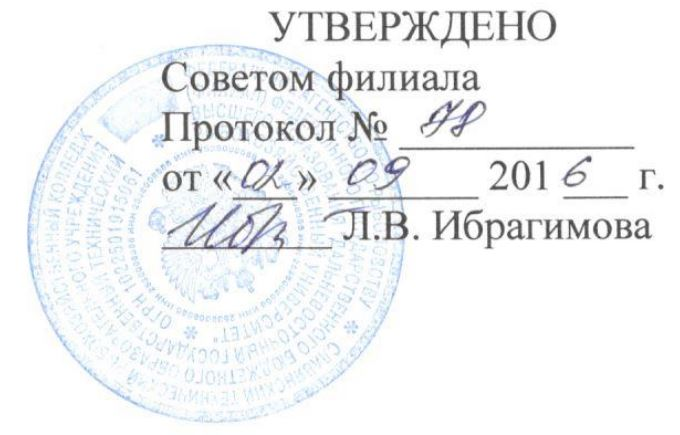 ПОЛОЖЕНИЕОБ ОРГАНИЗАЦИИ ОБРАЗОВАТЕЛЬНОГО ПРОЦЕССАВ «СЛАВЯНСКОМ ТЕХНИЧЕСКОМ РЫБОХОЗЯЙСТВЕННОМ КОЛЛЕДЖЕ» (ФИЛИАЛ) ФГБОУ ВО «ДАЛЬРЫБВТУЗ»»ПЛ – 01/21- 2016п. Славянка      2016СОДЕРЖАНИЕОбщие положения ………………………………………………………3Функции, права и обязанности учреждения…………………………..3Организация и осуществление образовательной деятельности …… 7Рекомендации по подготовке к учебному году и семестру……………12Учебная часть: общие положения, задачи, документы учебной части……………………………………………………………………………………14Учебно-программная документация…………………………………….16Рекомендации по ведению и заполнению учебных журналов……….20Методические рекомендации и требования к составлению учебных расписаний…………………………………………………………………………….22Планирование и контроль учебной работы…………………………..27Рекомендации по календарно-тематическому планированию……….29Зачетная книжка и студенческий билет обучающегося………………30Самостоятельная работа обучающегося………………………………30Государственная итоговая аттестация………………………………….33Лист ознакомления………………………………………………………………35Лист учета периодических проверок…………………………………………  .36Лист регистрации изменений……………………………………………   ……37 ОБЩИЕ ПОЛОЖЕНИЯ1.1 Настоящее Положение разработано в соответствии с ФЗ-273 «Об образовании в Российской Федерации», Приказом Минобрнауки России от 14.06.2013 N 464 "Об утверждении Порядка организации и осуществления образовательной деятельности по образовательным программам среднего профессионального образования", Приказом от 01.07.2013 г. N 499 «Об утверждении порядка организации и осуществления образовательной деятельности по дополнительным профессиональным программам», Письмом Министерства образования и науки России от 01.04.2013 № ИР-170/17, Приказом Министерства образования и науки Российской Федерации от 16 августа 2013 г. № 968 «Об утверждении порядка проведения государственной итоговой аттестации по образовательным программам среднего профессионального образования», Положением о «Славянском техническом рыбохозяйственном колледже» (филиал) ФГБОУ ВО «Дальрыбвтуз» (далее – Филиал). 1.2 Положение определяет организацию и осуществление образовательной деятельности по образовательным программам среднего профессионального образования (далее - Порядок), регулирует организацию и осуществление образовательной деятельности по образовательным программам среднего профессионального образования, в том числе особенности организации образовательной деятельности для обучающихся с ограниченными возможностями здоровья в Филиале.1.3 Действие настоящего Положения распространяется на  образовательную деятельность всех структурных подразделений и ступеней  образования Филиала и является обязательным к исполнению всеми участниками образовательного процесса.1.4 Учебно-распорядительная документация по организации учебного процесса, издаваемая в Филиале, должна соответствовать требованиям настоящего Положения. 
2 ФУНКЦИИ, ПРАВА И ОБЯЗАННОСТИ УЧРЕЖДЕНИЯ2.1 Разрабатывает и утверждает профессиональные образовательные программы в соответствии с Федеральным законом "Об образовании в Российской Федерации".2.2 Определяет язык (языки) образования по реализуемым профессиональным образовательным программам.2.3 Определяет формы обучения по основным и дополнительным программам профессионального обучения.2.4 Выбирает учебники из числа входящих в федеральный перечень учебников, рекомендуемых к использованию при реализации имеющих государственную аккредитацию образовательных программ среднего общего образования, учебные пособия, выпущенные организациями, входящими в перечень организаций, осуществляющих выпуск учебных пособий, которые допускаются к использованию при реализации имеющих государственную аккредитацию образовательных программ среднего общего образования.2.5 Определяет учебные издания при реализации профессиональных образовательных программ.2.6 Формирует самостоятельно свою структуру, если иное не установлено федеральными законами.2.7 Осуществляет самостоятельно образовательную, научную, административную,   разработку и принятие локальных нормативных актов в соответствии с настоящим Федеральным законом, иными нормативными правовыми актами Российской Федерации и Положением о Филиале.2.8 Определяет содержание образования, выбор учебно-методического обеспечения, образовательных технологий по реализуемым ими образовательным программам.2.9 Разрабатывает и принимает правила внутреннего распорядка обучающихся, правила внутреннего трудового распорядка, иные локальные нормативные акты.2.10 Осуществляет материально-техническое обеспечение образовательной деятельности, оборудование помещений в соответствии с государственными и местными нормами и требованиями, в том числе в соответствии с федеральными государственными образовательными стандартами, федеральными государственными требованиями, образовательными стандартами.2.11 Предоставляет   головному ВУЗу   ежегодный отчет   о результатах самообследования.2.12 Устанавливает штатное расписание, если иное не установлено нормативными правовыми актами Российской Федерации.2.13 Осуществляет прием на работу работников, заключение с ними и расторжение трудовых договоров, если иное не установлено настоящим Федеральным законом, распределение должностных обязанностей.2.14 Осуществляет создание условий и организацию дополнительного профессионального образования педагогических работников.2.15 Разрабатывает и   согласовывает с ФГБОУ ВО «Дальрыбвтуз» программы развития Филиала, если иное не установлено Федеральным законом.2.16 Осуществляет набор обучающихся в Филиал;2.17 Осуществляет текущий контроль успеваемости и промежуточной аттестации обучающихся, устанавливают их формы, периодичность и порядок проведения.2.18Осуществляет индивидуальный учет результатов освоения обучающимися образовательных программ, а также хранение в архивах информации об этих результатах на бумажных и (или) электронных носителях.2.19 Осуществляет использование и совершенствование методов обучения и воспитания, образовательных технологий, электронного обучения.2.20 Проводит самообследование, обеспечивает функционирование внутренней системы оценки качества образования.2.21 Создает необходимые условия для охраны и укрепления здоровья, организации питания обучающихся и работников образовательной организации.2.22 Осуществляет организацию питания обучающихся.2.23 Создает условия для занятия обучающимися физической культурой и спортом.2.24 Подает заявки на приобретение бланков документов об образовании и (или) о квалификации.2.25 Устанавливает требования к одежде обучающихся, если иное не установлено Федеральным законом "Об образовании в Российской Федерации" или законодательством субъектов Российской Федерации.2.26 Содействует деятельности общественных объединений обучающихся, родителей (законных представителей) несовершеннолетних обучающихся, осуществляемой в образовательной организации и не запрещенной законодательством Российской Федерации.2.27 Организует научно-методическую работу, в том числе организует и проводит научные и методические конференции, семинары.2.28 Обеспечивает информацией о филиале  официальный сайт Университета   в сети "Интернет".2.29 Принимает локальные нормативные акты по основным вопросам организации и осуществления образовательной деятельности, в том числе регламентирующие:- режим занятий обучающихся;- формы, периодичность и порядок текущего контроля успеваемости и промежуточной аттестации обучающихся; - порядок создания, организации работы, принятия решений комиссией по урегулированию споров между участниками образовательных отношений и их исполнения; - порядок и формы проведения итоговой аттестации;- порядок пользования учебниками и учебными пособиями обучающимися, осваивающими учебные предметы, курсы, дисциплины (модули) за пределами федеральных государственных образовательных стандартов, образовательных стандартов и (или) получающими платные образовательные услуги;- обучение по индивидуальному учебному плану, в том числе ускоренное обучение, в пределах осваиваемой образовательной программы;- участие обучающихся в формировании содержания своего профессионального образования при условии соблюдения федеральных государственных образовательных стандартов среднего профессионального образования, образовательных стандартов;- освоение наряду с учебными предметами, курсами, дисциплинами (модулями) по осваиваемой образовательной программе любых других учебных предметов, курсов, дисциплин (модулей), преподаваемых в организации, осуществляющей образовательную деятельность;- зачет результатов освоения обучающимися учебных предметов, курсов, дисциплин (модулей), практики, дополнительных образовательных программ в других организациях, осуществляющих образовательную деятельность;- пользование лечебно-оздоровительной инфраструктурой, объектами культуры и объектами спорта образовательной организации;- доступ педагогических работников к информационно-телекоммуникационным сетям и базам данных, учебным и методическим материалам, музейным фондам, материально-техническим средствам обеспечения образовательной деятельности, необходимым для качественного осуществления педагогической, научной или исследовательской деятельности в организациях, осуществляющих образовательную деятельность;- пользование педагогическими работниками образовательными, методическими и научными услугами организации, осуществляющей образовательную деятельность;- перечень факультативных (необязательных для данного уровня образования, профессии, специальности или направления подготовки) и элективных (избираемых в обязательном порядке) учебных предметов, курсов, дисциплин (модулей).2.31 Организует охрану здоровья обучающихся (за исключением оказания первичной медико-санитарной помощи, прохождения периодических медицинских осмотров и диспансеризации).2.32 Формирует аттестационные комиссии для проведения аттестации педагогических работников в целях подтверждения соответствия педагогических работников занимаемым ими должностям.2.33 Обеспечивает проведение государственной итоговой аттестации по основным профессиональным образовательным программам.2.34 Проводит экзамен (квалификационный) по результатам профессионального обучения.2.35 Осуществляет обеспечение спортивной экипировкой, спортивным инвентарем и оборудованием, проезда к месту проведения тренировочных, физкультурных, спортивных мероприятий и обратно, питания и проживания в период проведения тренировочных, физкультурных, спортивных мероприятий, медицинское обеспечение.2.36 Может получать общественную и общественно-профессиональную аккредитацию.2.37 Вправе осуществлять в пределах установленных им контрольных цифр приема целевой прием.2.38 Вправе осуществлять образовательную деятельность за счет средств физических и (или) юридических лиц по договорам об оказании платных образовательных услуг.2.39  Вправе вести консультационную, просветительскую деятельность, деятельность в сфере охраны здоровья граждан и иную не противоречащую целям создания Филиала деятельность, в том числе осуществлять организацию отдыха и оздоровления обучающихся в каникулярное время (с круглосуточным или дневным пребыванием). ОРГАНИЗАЦИЯ И ОСУЩЕСТВЛЕНИЕ ОБРАЗОВАТЕЛЬНОЙ ДЕЯТЕЛЬНОСТИ3.1 Организация и осуществление образовательной деятельности3.1.1 Содержание среднего профессионального образования определяется образовательными программами СПО по соответствующей квалификации. 3.1.2 Образовательные программы среднего профессионального образования реализуемые в образовательных организациях самостоятельно разрабатываются Филиалом и утверждаются директором филиала.3.1.3.Образовательные программы СПО, реализуемые на базе основного общего образования, разрабатываются Филиалом по имеющим государственную аккредитацию образовательным программам среднего профессионального образования, на основе требований соответствующих федеральных государственных образовательных стандартов среднего общего и среднего профессионального образования, с учетом получаемой квалификации среднего профессионального образования.3.1.4 Образовательная программа среднего профессионального образования включает в себя: учебный план, календарный учебный график, рабочие учебные программы учебных курсов, дисциплин (модулей), оценочные и методические материалы, а также иные компоненты, обеспечивающие воспитание и обучение обучающихся. Учебный план образовательной программы по квалификации СПО определяет перечень, трудоемкость, последовательность и распределение по периодам обучения учебных курсов, дисциплин (модулей), практики, иных видов учебной деятельности обучающихся и формы их промежуточной аттестации.3.1.5 Формы получения образования и формы обучения по образовательным программам среднего профессионального образования определяются Федеральными государственными образовательными стандартами (ФГОС) по соответствующим квалификациям, реализуемым в Филиале. Допускается сочетание различных форм получения образования и форм обучения. Обучение в форме самообразования с правом последующего прохождения промежуточной и государственной итоговой аттестации в Филиале не допускается.3.1.6 При реализации образовательных программ СПО используются различные образовательные технологии, в том числе дистанционные образовательные технологии, электронное обучение.3.1.7 Использование при реализации образовательных программ методов и средств обучения, образовательных технологий, наносящих вред физическому или психическому здоровью обучающихся, запрещается.3.1.8 Образовательная программа среднего профессионального образования предусматривает проведение практики обучающихся.3.1.9 Образовательные программы среднего профессионального образования по специальностям Филиала ежегодно обновляются с учетом развития науки, техники, культуры, экономики, технологий и социальной сферы.3.1.10 В Филиале образовательная деятельность осуществляется на государственном языке Российской Федерации - русском.3.1.11 Образовательная деятельность в Филиале по образовательным программам среднего профессионального образования организуется в соответствии с утвержденными директором учебными планами, календарными учебными графиками, в соответствии с которыми учебным отделом составляются расписания учебных занятий по каждой специальности реализуемой в Филиале.3.12 К освоению образовательных программ среднего профессионального образования в Филиале допускаются лица, имеющие образование не ниже основного общего или среднего общего образования.3.1.13 Получение среднего профессионального образования по программам подготовки специалистов среднего звена впервые лицами, имеющими диплом о среднем профессиональном образовании с присвоением квалификации квалифицированного рабочего или служащего, не является получением второго или последующего среднего профессионального образования повторно.3.1.14 Получение среднего профессионального образования на базе основного общего образования осуществляется с одновременным получением обучающимися среднего общего образования в пределах соответствующей образовательной программы среднего профессионального образования.Обучающиеся, получающие среднее профессиональное образование по программам подготовки специалистов среднего звена, изучают общеобразовательные предметы на первом  курсе обучения, в том числе одновременно с изучением курсов, дисциплин (модулей) гуманитарной и социально-экономической направленности (профиля), общепрофессиональных и профессиональных курсов, дисциплин (модулей).3.1.15. Обучающиеся, получающие среднее профессиональное образование по программам подготовки специалистов среднего звена, осваивают профессию рабочего (одну или несколько) в соответствии с перечнем профессий рабочих, должностей служащих, рекомендуемых к освоению в рамках образовательной программы среднего профессионального образования, в соответствии с федеральными государственными образовательными стандартами по специальности среднего профессионального образования.3.1.16 При получении среднего профессионального образования в соответствии с индивидуальным учебным планом сроки получения образования могут быть изменены Филиалом с учетом особенностей и образовательных потребностей конкретного обучающегося. Лица, имеющие квалификацию по профессии среднего профессионального образования и принятые на обучение по программам профессиональной подготовки специалистов среднего звена по специальностям СПО, соответствующим имеющейся у них профессии, имеют право на ускоренное обучение по таким программам в соответствии с индивидуальными учебными планами.Обучение по индивидуальному учебному плану, в том числе ускоренное обучение, в пределах осваиваемой образовательной программы, осуществляется в порядке, установленном настоящим Положением и  локальными нормативными актами Филиала.3.1.17 Учебный год в Филиале начинается 1 сентября и заканчивается в соответствии с учебным планом соответствующей образовательной программы. Начало учебного года может переноситься, по решению директора Филиала, при реализации образовательной программы среднего профессионального образования.3.1.18 В процессе освоения образовательных программ среднего профессионального образования обучающимся предоставляются каникулы. Продолжительность каникул, предоставляемых обучающимся в процессе освоения ими программ подготовки специалистов среднего звена, составляет от восьми до одиннадцати недель в учебном году, в том числе не менее двух недель в зимний период.3.1.19. Максимальный объем учебной нагрузки обучающегося составляет 54 академических часа в неделю, включая все виды аудиторной и внеаудиторной учебной нагрузки.3.1.20  Учебная деятельность обучающихся предусматривает учебные занятия (урок, практическое занятие, лабораторное занятие, консультация, лекция, семинар), самостоятельную работу, выполнение курсового проекта (работы), учебную и производственную практику, а также другие виды учебной деятельности, определенные учебным планом.Объем обязательных аудиторных занятий и практики не должен превышать 36 академических часов в неделю.3.1.21 Численность обучающихся в учебной группе составляет 25 человек. Исходя из специфики образовательной программы учебные занятия могут проводиться группами обучающихся меньшей численности и отдельными обучающимися, а также с разделением группы на подгруппы. Филиал вправе объединять группы обучающихся при проведении учебных занятий в виде лекций.3.1.22 Освоение образовательной программы среднего профессионального образования, в том числе отдельной части или всего объема учебного курса, дисциплины (модуля) образовательной программы, сопровождается текущим контролем успеваемости и промежуточной аттестацией обучающихся.Формы, периодичность и порядок проведения текущего контроля успеваемости и промежуточной аттестации обучающихся определяются Филиалом самостоятельно.3.1.23 Филиал самостоятельно устанавливает систему оценок при промежуточной аттестации. При оценке знаний обучающихся  устанавливается следующая система оценки знаний:а) Оценка «отлично» выставляется обучающемуся, показавшему на экзамене по совокупности:- полное освоение всего учебного материала по изученному курсу;- умение систематически мыслить в пределах заданной темы и системно излагать учебный материал;- полные точные ответы на дополнительные вопросы по сдаваемой учебной дисциплине, в том числе и не связанные непосредственно с темой экзаменационного билета;- иллюстрацию своего ответа примерами, задачами, ссылками и т.д.б) Оценка «хорошо» выставляется обучающемуся, показавшему:- знания, в целом соответствующие требованиям п.3.23.1, но допустившему при ответе несущественную неточность или неполноту ответа;- недостаточно полно проиллюстрировавшему свой ответ примерами.в) Оценка «удовлетворительно» выставляется обучающемуся показавшему:-знания, в целом соответствующие требованиям, но допустившему при ответе негрубую ошибку или неточность;- не сумевшему проиллюстрировать ответ примерами.г) Оценка «неудовлетворительно» выставляется обучающемуся, показавшему:-неполные знания учебного материала по сдаваемой дисциплине (если учебный материал изложен менее 80% сдаваемой темы);-не ответившему на поставленные дополнительные вопросы по курсу.3.1.24 Филиалом при реализации образовательных программ, может применяться форма организации образовательной деятельности, основанная на модульном принципе представления содержания образовательной программы и построения учебных планов. В этом случае для определения структуры профессиональных образовательных программ и трудоемкости их освоения может применяться система зачетных единиц, которые представляют собой унифицированную единицу измерения трудоемкости учебной нагрузки обучающегося, включающую в себя все виды его учебной деятельности, предусмотренные учебным планом (в том числе аудиторную и самостоятельную работу), практику.3.1.25 Критерии оценки знаний обязательны для обучающихся и преподавателей Филиала. Преподавателям, нарушающим критерии оценки знаний, по результатам проверки выставляется результат «неполное служебное соответствие».Обучающийся, не согласный с выставленной экзаменационной оценкой, подаёт на имя директора Филиала соответствующее мотивированное заявление и по направлению заместителя директора по учебной работе пересдаёт экзамен комиссии из числа преподавателей данной дисциплины. Решение комиссии является окончательным, а данный предмет переэкзаменовке впредь не подлежит.3.1.26 Количество экзаменов в процессе промежуточной аттестации обучающихся не должно превышать 8 экзаменов в учебном году, а количество зачетов - 10. В указанное количество не входят экзамены и зачеты по физической культуре и факультативным учебным курсам, дисциплинам (модулям).Количество экзаменов и зачетов в процессе промежуточной аттестации обучающихся при обучении в соответствии с индивидуальным учебным планом устанавливается данным учебным планом.3.1.27 В ходе обучения в Филиале, лица обучающиеся по программам среднего профессионального образования проходят практику. Практика является обязательным разделом ОПОП СПО по специальности и представляет собой вид учебных занятий, обеспечивающих практико-ориентированную подготовку обучающихся Филиала.Видами практики обучающихся, осваивающих ОПОП СПО, являются: учебная практика и производственная практика. Производственная практика включает в себя следующие этапы: практика по профилю специальности и преддипломная практика.3.1.28 Освоение образовательных программ среднего профессионального образования завершается итоговой аттестацией, которая является обязательной.3.1.29 К прохождению ГИА допускаются обучающиеся, не имеющие академической задолженности и в полном объеме выполнившие учебный или индивидуальный учебный план.3.1.30 Лицам, успешно прошедшим государственную итоговую аттестацию по образовательным программам среднего профессионального образования, выдается диплом о среднем профессиональном образовании, подтверждающий получение среднего профессионального образования и (или) о квалификации по соответствующей специальности среднего профессионального образования.3.1.31 Лицам, не прошедшим итоговой аттестации или получившим на итоговой аттестации неудовлетворительные результаты, а также лицам, освоившим часть образовательной программы среднего профессионального образования и (или) отчисленным из Филиала, выдается справка об обучении или о периоде обучения. Образец справки устанавливается головным ВУЗом. 3.1.32  Документ об образовании, представленный при поступлении в Филиал, выдается из личного дела лицу, окончившему образовательную организацию, выбывшему до окончания обучения, а также обучающемуся желающему поступить в другую образовательную организацию, по его заявлению. При этом в личном деле остается заверенная копия документа об образовании.3.1.33 Обучающимся по образовательным программам среднего профессионального образования после прохождения государственной итоговой аттестации предоставляются, по их заявлению, каникулы в пределах срока освоения соответствующей образовательной программы среднего профессионального образования, по окончании которых производится отчисление обучающихся в связи с получением образования. РЕКОМЕНДАЦИИ ПО ПОДГОТОВКЕ К УЧЕБНОМУ ГОДУ И СЕМЕСТРУПодготовка к учебному году:- подготовка приказа о действующей учебно - программной документации на учебный год;- составление плана работы по всем направлениям деятельности Филиала;- составление сводного годового календарного графика учебного процесса на учебный год в соответствии с учебными планами; - распределение педагогической нагрузки; подготовка приказа о тарификации преподавателей; - подготовка приказа о составе МК; - подготовка приказа о назначении кураторов учебных групп;- составление расписания учебных занятий  на 1 и 2 семестр; - утверждение количества часов консультаций по группам, дисциплинам и МДК; - составление расписания консультаций;-утверждение календарно-тематических планов по дисциплинам и профессиональным модулям и планов работы МК; - составление расписаний зачетов и экзаменов по группам;- подготовка учебной документации: студенческих билетов, учебных журналов, сводных табелей успеваемости, зачетных книжек.4.2 Подготовка к началу семестра включает: - составление расписания занятий, календарно – тематических планов преподавателей по предметам и дисциплинам семестра в соответствии с учебным планом в срок, не позднее 01 сентября и 31 декабря текущего года.4.2.1 Заместитель директора  по учебной работе проводит ревизию актуальности локальных актов и соответствия их федеральному законодательству.4.2.2 Номенклатура дел учебной части включает в себя следующие документы: - документы вышестоящих организаций, регламентирующие учебную работу; - положения, рекомендации, планы работы на год, на месяц, другие локальные документы, регламентирующие учебную работу;  - учебные журналы, журнал замен;  - журнал учета выполнения учебных часов, документы по учету педагогической нагрузки преподавателей, о вычитке часов за месяц, за семестр, за год и т. д.;  - расписание занятий, консультаций, факультативов, экзаменов и т. д.;  - утвержденные учебные планы и документы по их изменению;  - документы по промежуточной аттестации: расписание экзаменов и консультаций, выписки из протоколов педсоветов по допуску обучающихся к экзаменационным сессиям, вопросы к билетам, экзаменационные билеты, анализ результатов экзаменов;  - документы по государственной итоговой аттестации: программы итоговой аттестации СПО, копии приказов о назначении председателей ГЭК, о составе комиссий, о допуске обучающихся к ГИА, о закреплении тем дипломных работ и руководителей к ним, сводные ведомости успеваемости обучающихся, отзывы председателей ГЭК, анализ результатов ГИА и т. д.;- материалы административного контроля: материалы входного контроля по общеобразовательным дисциплинам, материалы административного и рубежного контроля по дисциплинам учебного плана, тесты, вопросы к зачетам, перечень тем рефератов и т. д.  - календарно - тематические планы преподавателей (при необходимости);  - сводные ведомости успеваемости обучающихся по семестрам.  - журналы и программы факультативных занятий;   - сравнительный анализ успеваемости, посещаемости. 5 УЧЕБНАЯ ЧАСТЬ: ОБЩИЕ ПОЛОЖЕНИЯ, ЗАДАЧИ, ДОКУМЕНТЫ УЧЕБНОЙ ЧАСТИ. 5.1 Учебная часть является структурным подразделением Филиала. 5.2 Учебная часть создается с целью совершенствования организации, координации и контроля за образовательным процессом в Филиале.5.3 Учебная часть в своей работе руководствуется: - Положением о Филиале- распоряжениями директора Филиала- решениями педагогического Совета Филиала- настоящим Положением - Положением о промежуточной аттестации- Положением об итоговой аттестации- Положением о практике- Правилами внутреннего трудового распорядка. 5.4 Общее руководство деятельностью учебной части всего Филиала осуществляет заместитель директора по учебной работе. 5.5 Заместитель директора по учебной работе назначается и освобождается от занимаемой должности приказом директора Филиала. 5.6 Задачи учебной части: - реализация требований государственных образовательных стандартов и учебных планов по специальностям Филиала;- осуществление мониторинга и контроля учебного процесса реализации учебных планов и программ по специальностям в соответствии с потребностями рынка труда;- координация деятельности предметных комиссий, других подразделений Филиала с целью обеспечения качественной подготовки выпускников  в соответствии с современными требованиями.  5.7 Основные направления деятельности учебной части:- разработка и корректировка рабочих учебных планов и программ; - составление и оформление графиков учебного процесса, расписания учебных занятий, консультаций, факультативов, промежуточной и итоговой аттестаций, организация учебного процесса и пр.; - подготовка планирующей, учебной и учебно-отчетной документации и обеспечение правильности, своевременности ее заполнения и соблюдения единых требований к ее ведению; - обеспечение, контроль и анализ выполнения учебных планов; - подготовка к учебному году выписок из учебных планов,  - формирование ведомостей педагогической нагрузки преподавателей Филиала и предметно - цикловых комиссий;  - проведение диспетчерской работы (замена отсутствующих преподавателей, учет замен, своевременное информирование о замене преподавателей и обучающихся, распределение аудиторий и т.д.);  - координация и контроль работы преподавателей по вопросам: - ежемесячного учета и сверки фактически выданных педагогических часов; - контроля за ведением преподавателями учебной документации;  - контроля за своевременным началом и окончанием учебных занятий;  - обеспечения выдачи педагогической нагрузки преподавателями;  - обобщения и анализа образовательного процесса за отчетный период (по результатам данного анализа корректируется деятельность преподавателей и сотрудников Филиала для повышения эффективности и качества образовательного процесса);  - обеспечения и контроля за соблюдением трудовой дисциплины педагогическими кадрами Филиала;  - проведение совместно с администрацией Филиала административного, входного, рубежного и других видов контроля знании обучающихся, анализа их результатов и передача этих материалов для дальнейшего изучения и обсуждения на заседаниях Педагогического совета.  - подготовка документов для лицензирования, аттестации и аккредитации образовательной деятельности Филиала. 5.8 Учебная часть ведет учебно-отчетную документацию, имеющую отношение к настоящему Положению:- документы вышестоящих организаций, регламентирующие учебную работу;- положения, рекомендации, планы работы на год, на месяц, другие локальные документы, регламентирующие учебную работу; - учебные журналы, журналы замен; - журнал учета выполнения учебных часов, документы по учету работы преподавателей о педагогической нагрузке, вычитке часов за месяц, за семестр, за год и т. д.; - расписание занятий, консультаций, факультативов, экзаменов; - утвержденные учебные планы и документы по их изменению; - документы по промежуточной аттестации: расписание экзаменов и консультаций, выписки из протоколов педсоветов по допуску обучающихся к экзаменационным сессиям, вопросы к экзаменационным билетам, экзаменационные билеты, анализ результатов экзаменов;- документы по итоговой аттестации: программы итоговой аттестации, копия письма на назначение председателей комиссий, приказы о назначении председателей ГЭК, о составе комиссий, о допуске обучающихся к ГИА, о закреплении тем дипломных работ и руководителей к ним, Сводные ведомости успеваемости обучающихся, отзывы председателей ГЭК, анализ результатов ГИА. - материалы административного контроля: материалы входного контроля по общеобразовательным дисциплинам, материалы административного контроля, материалы рубежных контрольных работ по дисциплинам учебного плана, тесты, вопросы к зачетам, перечень тем рефератов и т. д. - сводные ведомости успеваемости обучающихся по семестрам и за год. - журналы и программы факультативных занятий. - сравнительный анализ по успеваемости, посещаемости . - отчеты по форме за семестр и за год. - журнал учета и выдачи студенческих и зачетных книжек.6 УЧЕБНО-ПРОГРАММНАЯ ДОКУМЕНТАЦИЯ6.1. Основными составляющими учебно-программной документации являются:6.1.1 Основная профессиональная  образовательная программа - комплекс основных характеристик образования (объем, содержание, планируемые результаты), организационно-педагогических условий и в случаях, предусмотренных  Федеральным законом «Об образовании в Российской Федерации», форм аттестации, который представлен в виде учебного плана, календарного учебного графика, рабочих программ учебных предметов, курсов, дисциплин (модулей), иных компонентов, а также оценочных и методических материалов. Образовательные программы самостоятельно разрабатываются и утверждаются Филиалом, если Федеральным законом не установлено иное.6.1.2 Примерная основная образовательная программа - учебно-методическая документация (примерный учебный план, примерный календарный учебный график, примерные рабочие программы учебных предметов, курсов, дисциплин (модулей), иных компонентов), определяющая рекомендуемые объем и содержание образования определенного уровня и (или) определенной направленности, планируемые результаты освоения образовательной программы, примерные условия образовательной деятельности, включая примерные расчеты нормативных затрат оказания государственных услуг по реализации образовательной программы. Основная образовательная программа по специальности разрабатывается на основании Государственных требований к минимуму содержания и уровню подготовки выпускников по профессии или специальности и включает в себя требования к уровню подготовки выпускника, учебный план, программы (примерную и рабочую) учебных дисциплин, программу производственной (профессиональной) практики, программу итоговой аттестации6.1.3 Федеральные государственные образовательные стандарты и федеральные государственные требования. Федеральными государственными образовательными стандартами устанавливаются сроки получения общего образования и профессионального образования с учетом различных форм обучения, образовательных технологий и особенностей отдельных категорий обучающихся.6.2 Рабочий учебный план:6.2.1 Рабочий учебный план является документом, разрабатываемым образовательным учреждением в соответствии с законом Российской Федерации «Об образовании» 273-ФЗ и Федеральным государственным образовательным стандартом в части государственных требований к минимуму содержания и уровню подготовки выпускников по специальности, письмом №12–696 «О разъяснениях по формированию учебного плана ОПОП НПО и СПО» для практического использования настоящих разъяснений.6.2.2 Рабочий учебный план утверждается директором Филиала. 6.2.3 Исходными документами для разработки рабочего учебного плана являются Государственные требования и базисный учебный план. 6.2.4 Рабочий учебный план определяет график учебного процесса, перечень, объемы, последовательность изучения дисциплин по курсам и семестрам, виды учебных занятий и производственной (профессиональной) практики, формы промежуточной и виды государственной итоговой аттестации. 6.3 Рабочая учебная программа:6.3.1 Рабочая программа учебной дисциплины - документ, предназначенный для реализации требований к минимуму содержания и уровню подготовки обучающегося по конкретной учебной дисциплине/модулю  рабочего учебного плана Филиала. Рабочая программа разрабатывается самостоятельно преподавателем учебной дисциплины на основе примерной программы и рекомендаций методического совета Филиала. Рабочая программа должна содержать требования к подготовке обучающихся по результатам изучения данной дисциплины/модуля, рекомендации по организации образовательного процесса. Структура рабочей учебной программы обозначена в вышеназванных рекомендациях и выполняется в их точном соответствии. 6.3.2 Рабочая учебная программа учебной дисциплины должна содержать:  - титульный лист;  - пояснительную записку;  - тематический план;  - содержание учебной дисциплины;  - перечень лабораторных работ и практических занятий;  - перечень курсовых проектов (работ) (при наличии).  Титульный лист должен содержать:  - наименование образовательного учреждения; - наименование учебной дисциплины;  - указания по принадлежности рабочей программы дисциплины специальности;  - год разработки. 6.3.3 Оборотная сторона титульного листа содержит сведения об авторе и рецензентах. Рецензентов должно быть не менее двух, один из которых из другого образовательного учреждения или организации. 6.3.4 В пояснительной записке дается краткое описание назначения дисциплины, отражается ее роль в подготовке специалиста, связь с другими дисциплинами рабочего учебного плана, проводится обоснование структуры дисциплины. Здесь могут быть отражены пояснения к каждому из разделов программы, а также краткие методические указания по изложению теоретического материала, выполнению лабораторных работ и практических занятий, даются пояснения, обусловленные требованиями рекомендаций национально-регионального компонента, специфики  Филиала. Определяются основные знания, умения и навыки, которыми должен овладевать обучающийся после изучения дисциплины в соответствии с Федеральными государственными требованиями. Кроме того, отражаются график обучения дисциплине, организация итогового контроля в соответствии с рабочим учебным планом. 6.3.5 В тематическом плане раскрывается последовательность изучения разделов и тем программы, показывается распределение учебных часов по разделам и темам дисциплины, как из расчета максимальной учебной нагрузки обучающихся, так и аудиторных занятий. Филиал имеет право включать дополнительные темы, а также раскрывать содержание указанных в примерных программах тем и разделов учебных дисциплин или профессиональных модулей. 6.3.6 Перечень лабораторных работ и практических занятий могут отличаться от рекомендованных примерной программой, но при этом должны формировать уровень подготовки, определенный  Государственными требованиями, а также дополнительными к уровню подготовки обучающихся, установленными Филиалом.6.3.7 Раздел «Содержание учебной дисциплины» рекомендуется начинать с введения, где дается характеристика дисциплины, ее место и роль в системе подготовки. По каждой учебной теме (разделу) приводятся:  - номер и наименование темы (раздела);  - обобщенные требования к знаниям и умениям обучающихся: - формируемые компетенции; - содержание учебного материала (дидактические единицы); - лабораторные работы и (или) практические занятия (порядковый номер и наименование);  - виды самостоятельной работы обучающихся.  При разработке этого раздела необходимо руководствоваться следующим:  - номера разделов и тем, их наименование должны соответствовать тематическому плану.  - требования к знаниям и умениям по темам должны соответствовать основным требованиям к знаниям и умениям, которыми должны овладевать обучающиеся после изучения дисциплины, указанных в пояснительной записке программы. В тексте должны использоваться только понятия и термины, относящиеся к конкретной области наук. Обозначения, единицы измерения и т.п. должны отвечать требованиям Федеральных государственных стандартов: иностранные слова (фамилии, названия, различные термины) должны приводиться в русской транскрипции. 
         При планировании самостоятельной работы обучающихся указываются виды внеаудиторной работы. В тексте рабочей программы могут быть отмечены звездочкой дидактические единицы для самостоятельного изучения обучающимся. Обучающемуся могут быть рекомендованы такие виды упражнений и задач, как анализ профессиональных или производственных ситуаций, решение профессиональных или ситуационных производственных задач, подготовка к деловым играм, участие в них, подготовка рефератов, докладов, постановка экспериментов, исследовательская учебная работа, конспектирование и пр. 6.3.8 При наличии курсовых работ указываются особенности организации их выполнения. 6.3.9 В разделе «Литература и средства обучения» указываются основная и дополнительная литература, учебные и справочные пособия, учебно-методическая литература, перечень рекомендуемых средств обучения.7 РЕКОМЕНДАЦИИ ПО ВЕДЕНИЮ И ЗАПОЛНЕНИЮ УЧЕБНЫХ ЖУРНАЛОВ7.1 Журнал учебных занятий является основным документом учета учебной работы группы. Аккуратное и своевременное ведение записей в нем является обязательным для каждого преподавателя. 7.2 Систематический, ежемесячный контроль за ведением учебных журналов осуществляет заместитель директора по учебной работе - не реже одного раза в месяц и заведующие отделений по мере необходимости при проведении целевых форм контроля. 7.3 Распределение страниц по предметам (или учебным дисциплинам), их правильное и полное наименование, фамилию и инициалы преподавателя производятся только учебной частью, а своевременное заполнение списков обучающихся – кураторами учебных групп. 7.4 Если предмет или дисциплина проводится по подгруппам, страница делится пополам и на каждой половине проставляются даты проведения занятий этой подгруппы, содержание и ФИО преподавателя. Если количество страниц в журнале позволяет, на каждую подгруппу выделяется отдельная страница. 7.5 Все записи в журнале должны вестись четко, аккуратно и только синими чернилами или шариковой ручкой того же цвета. 7.6 Наименование предмета или дисциплины пишется с большой буквы 7.7 Преподаватель на каждом занятии своевременно записывает содержание проведенного занятия в полном соответствии с календарно - тематическим планом по дисциплине. На левой стороне журнала вверху над датами в обязательном порядке прописывается преподавателем месяц прописью (например, октябрь). Даты проставляются арабскими цифрами. Все даты проведенных занятий на левой стороне журнала должны соответствовать датам содержания на правой. 7.8 Отсутствие записи с содержанием дисциплины и датой проведенного занятия дает право не оплачивать его как проведенное. 7.9 В правой части журнала в графах «Количество учебных часов» «Краткое содержание урока» записывается каждое двухчасовое занятие, дата, содержание проведенного занятия. Записи разделов и тем записываются в соответствие с КТП по предмету или дисциплине. В графе «Что задано и к какому сроку» - задание на дом или задание для самостоятельной внеаудиторной работы обучающихся в соответствии с рабочей программой и КТП. 
          7. 10 Запись даты и краткого содержания урока, соответствующие каждому новому месяцу, производить, пропустив одну свободную строчку, для подведения итога количества часов за месяц и подписи проверяющего. Подведение ежемесячных итогов осуществляет заведующий отделением. 7.11 Преподаватель обязан на каждом занятии проверять и оценивать знания обучающихся. Теоретические знания и умения обучающихся, а также по лабораторным и практическим занятиям определяются оценками по принятой в Филиале пятибалльной системе. За зачет проставляется также дифференцированная оценка. Отметки обучающимся за письменные, контрольные, практические и др. работы проставляются тем днем, в который они проводились. 7.12 Если проводится практическая или лабораторная работа, то в правой части журнала пишутся слова «Лабораторная (или практическая) работа» и проставляется ее порядковый номер в соответствие с КТП. 7.13 В конце журнала на специально выделенных страницах преподавателем проводится учет выполнения обучающимся лабораторных и практических работ и курсового проектирования. На правой части этих страниц ведется запись краткого содержания работ с указанием срока выдачи задания и его фактического выполнения, на левой – учет выполнения этих работ обучающимися. При их защите за выполненную работу обучающимся выставляется оценка. 7.14Если обучающийся не выполнил указанную работу в планируемый срок, то клетка против фамилии этого обучающегося делится пополам по диагонали. При выполнении работы сверху диагонали ставится дата фактического выполнения работы, а внизу – отметка за работу. Категорически запрещается проставлять в журнале какие-либо другие обозначения, кроме установленных, а также знаки или записи карандашом. 7.15 Преподаватель обязан на каждом занятии отмечать в журнале отсутствующих обучающихся. Отсутствие обучающихся на занятиях в журналах СПО отмечается буквами «н» и проставляется в одних и тех же клетках, что и оценки успеваемости. 7.16 Оценки успеваемости обучающихся за семестр проставляются преподавателем после записи последнего урока по данной дисциплине в истекшем семестре. Пропуски между ними клеток и строк не допускаются. 7.17 Колонка с итоговыми оценками семестра обозначается словом с указанием семестра, например, «Итог 5 семестр». В колонках семестровой аттестации пустых клеток быть не должно. Колонка, следующая после итоговой, не заполняется и предусматривается для выставления исправленных оценок. Разрешение на пересдачу с указанием даты, дисциплины и преподавателя дает учебная часть. Исправленные оценки в журнале проставляются с обязательной подписью преподавателя. Зачеркивать или исправлять выставленные оценки запрещается. 7.18 Если дисциплина выносится на экзаменационную сессию, то экзаменационные оценки ставятся в следующую колонку после итоговой за семестр. Эта колонка обозначается «Экзамен квалификационный». Итоговая семестровая или экзаменационная оценка одновременно выставляется в «Сводную ведомость итоговых оценок» в конце журнала.8 МЕТОДИЧЕСКИЕ РЕКОМЕНДАЦИИ И ТРЕБОВАНИЯ К СОСТАВЛЕНИЮ УЧЕБНЫХ РАСПИСАНИЙ8.1 Учебные расписания – часть основных  организационных документов, регулирующих учебный процесс по основным образовательным программам среднего профессионального образования (далее СПО) в образовательных организациях.8.2 Подготовка учебных расписаний  – завершающий этап планирования учебного процесса, зависящий от качества рабочих учебных планов,  их соответствия требованиям государственному образовательному стандарту СПО, а также от методической подготовки персонала, непосредственного занимающегося составлением расписаний. 8.3 Учебные расписания должны быть составлены в соответствии с санитарно-гигиеническими, методическими и организационными  требованиями.8.4 Видами учебных расписаний   для обучающихся в Филиале являются:- Расписание учебных занятий- Расписание  промежуточной аттестации (экзаменационной сессии)- Расписание   ГИА- Расписание ликвидации академической задолженности- Расписание консультаций- Расписания-графики8.5 Расписание учебных занятий8.5.1 Работа над составлением расписания учебных занятий, представление его на согласование и утверждение проводится в сроки, определенные Графиком регламентированных работ по организации учебного процесса8.5.2 Расписание учебных занятий составляется на каждый семестр  и подлежит безусловному выполнению,  как обучающимися, так и преподавателями.8.5.3 Расписание должно содержать следующую информацию:  учебный год, семестр, специальность,  неделя (числитель/знаменатель), курс, номер  группы, наименование дисциплины с расшифровкой, Ф.И.О. преподавателя,  место проведения занятия (номер  аудитории, корпуса).8.5.4 Расписание должно быть  аккуратно оформлено, разработано заместителем директора по учебной работе  и утверждено директором Филиала. Вывешивается расписание в установленном месте не менее чем за 2 недели  до начала семестра. 8.5.5 При составлении расписания учебных занятий необходимо соблюдать  логическую последовательность изучения дисциплин и МДК в семестре, учитывать чередование дисциплин, различных по трудности усвоения, и целесообразное чередование различных методов работы (лекция, семинарское занятие, лабораторная работа, занятие в компьютерном классе, в кабинете иностранного языка, спортзале и т.д.). Лекции целесообразно включать в расписание учебных занятий в начале учебного дня.8.5.6 Исходными  данными для составления расписаний учебных занятий являются:·        рабочие учебные планы (далее РУП) каждой специальности;·        график учебного процесса;·        сведения об аудиторном фонде;·        данные о количестве обучающихся в учебных группах;·        распределение групп для практических занятий между преподавателями;·        виды учебных занятий (лекции, практические занятия, лабораторные работы);·        мотивированные пожелания преподавателей.8.5.7 Расписание учебных занятий необходимо составлять с учетом следующих требований:·        расписание составляется на весь семестр и должно быть равномерным по загруженности  в течение недели и непрерывным в течение дня;·         учебные занятия должны проводиться в соответствии с утвержденным расписанием  звонков, начало занятий   –  8 часов 00 минут;·        недельная нагрузка обязательными учебными занятиями обучающихся очной формы обучения не должна превышать 36 академических  часов (без учета факультативов);·        наименования  учебных дисциплин  и МДК в расписании  должны соответствовать наименованиям  дисциплин, указанных  в  утвержденном РУП;·        лекции, как правило, необходимо включать в расписание в начале учебного дня, по возможности исключать проведение лекционных занятий в течение 6-ти академических часов подряд. Занятия в лабораториях, особенно специальных, работу в мастерских целесообразно проводить после теоретических занятий;·        не рекомендуется проводить в день более 2-х семинарских (практических) занятий;·        во избежание переноса занятий для преподавателей, выезжающих в командировки,  рекомендуется использовать систему расписания «числитель/знаменатель»;·         в один день для обучающихся всех форм обучения  должно быть запланировано не более четырех пар  с перерывом после каждой пары  академических часов – 10 минут,  после 4 часов непрерывных занятий  - не менее 40 минут.8.5.8 Целесообразно в конце семестра меньше планировать лекций и больше практических видов занятий, так как более тесный контакт слушателей с  преподавателем  активизирует учебный процесс. Необходимо учитывать также, что наибольшая активность у студентов  наблюдается  по дням недели - в среду, а наиболее низкая - в понедельник и пятницу (субботу).8.5.9 Преподаватели должны быть ознакомлены с утвержденным расписанием, что подтверждается росписью и датой их ознакомления на обратной стороне образца расписания, хранящегося в Филиале.8.5.10 Изменение расписания на часть семестра для отдельных дисциплин в случаях  длительной болезни, командировки, внеочередного отпуска преподавателя допускается решением начальника Филиала по согласованию с зав. отделением.8.5.11 Изменения расписания фиксируются заместителем по УР  и хранятся в течение года.8.5.12 Ответственность за выполнение расписания возлагается  на директора  Филиала.8.6. Расписание промежуточной аттестации (экзаменационной сессии)8.6.1 Промежуточная аттестация (экзаменационная сессия) является важным этапом в завершении учебного процесса в семестре и проводится, как правило, в конце семестра согласно Графику учебного процесса специальности по утвержденному расписанию.8.6.2 Расписание проведения промежуточной аттестации (сессии) подписывается директором Филиала и доводится до сведения преподавателей и обучающихся не позднее, чем за 2 недели до ее начала.8.6.3 В расписании промежуточной аттестации приводятся сроки сдачи экзаменов, зачетов, защиты курсовой работы, консультаций, указывается полное название дисциплины, фамилия и инициалы преподавателя, номер аудитории и  время начала формы итогового контроля.   8.6.4 При составлении расписания следует учитывать, что для одной группы (подгруппы) в один день планируется только один экзамен, который  не может продолжаться более 6  часов.8.6.5 Интервал между экзаменами должен быть не менее двух календарных дней.8.6.6 Первый экзамен может быть проведен в первый день  экзаменационной сессии.8.6.7  Количество экзаменов, выносимых на сессию, не должно превышать 5, в учебном году – 8, без учета экзамена по физической культуре. 8.6.8 В расписание экзаменов вносятся консультации по каждой дисциплине не  менее 2-х академических  часов на группу. Консультации проводятся накануне экзамена за счет общего бюджета времени,  отведенного на консультации.8.6.9 На сдачу одного устного экзамена предусматривается не более одной трети академического часа на каждого обучающегося, на сдачу  устного экзамена по двум или нескольким дисциплинам предусматривается не более половины академического часа на одного студента, на сдачу письменного экзамена – не более трех часов на группу.8.6.10 На выполнение задания по билету студенту отводится не более одного  академического часа. 8.6.11  Если комплексный экзамен по двум или нескольким дисциплинам экзамен состоит из двух частей, предполагающих ответы на теоретические вопросы и выполнение заданий практического характера, рекомендуется проводить их  последовательно в два  дня с соблюдением нормативов их продолжительности.8.6.12   Проведение     консультаций      перед       комплексным     экзаменом  планируется  из расчета  не менее 2 академических часов на дисциплину, за счет общего бюджета времени, отведенного на консультации.8.6.13 При составлении расписания следует учитывать трудоемкость дисциплины. В первую очередь необходимо ставить большие по объему и трудные по усвоению дисциплины, выделять на  их подготовку  большее количество дней.8.6.14 Не рекомендуется назначать экзамены в воскресные и праздничные дни.8.6.15 Право на изменение расписания экзаменов имеет директор  Филиала по согласованию с  заместителем директора  по УР. 8.7 Расписания государственных экзаменов и защит выпускных квалификационных работ8.7.1 Государственная итоговая аттестация (ГИА) состоит из одного или нескольких  аттестационных испытаний следующих видов, устанавливаемых федеральными государственным образовательными стандартами СПО:·        защита выпускной квалификационной работы (ВКР).8.7.2.  Расписание защиты ВКР составляется в соответствии:·        с графиком учебного процесса;·        с  контингентом  выпускников,а также с учетом того, что·        на защиту ВКР  одному выпускнику отводится   до 15 минут;·        государственная экзаменационная комиссия (ГЭК)  может работать  в день не более 6 часов.8.7.3 Расписание проведения ГИА (работы ГЭК)  подписывается заместителем директора  по учебной работе и  утверждается директором Филиала, доводится до сведения обучающихся  не позднее, чем за 2  недели до начала работы ГЭК.8.7.4 В расписании указываются названия государственных экзаменов, даты их проведения и защиты ВКР, номер  аудитории, время начала работы ГАК. 8.8.Расписание ликвидации задолженностей8.8.1. Расписание ликвидации  академических задолженностей составляется с указанием  дисциплины, точного времени, места повторного проведения зачетов и экзаменов (аудитории), ФИО преподавателя, подписывается и утверждается начальником Филиала.8.8.2 Расписание ликвидации академических задолженностей размещаются не позднее чем за 1 неделю  до их начала на информационном стенде Филиала.8.8.3 Не допускается проведение   ликвидации академических задолженностей·        в период каникул;·        по 2 и более дисциплинам в день;·        вне утвержденного расписания.8.9     Расписание консультаций8.9.1 Расписание консультаций по дисциплинам в течение семестра планируется по предложению преподавателей, оформляется  отдельным расписанием, которое подписывает и утверждает заместитель директора по учебной работе.8.9.2 Консультации для студентов  очной формы обучения предусматриваются в объеме 4 академических часа на одного студента на весь учебный год  (общий  бюджет времени, отведенный  Государственными требованиями на консультации).8.9.3 Планирование времени, отведенного на консультации по дисциплинам в течение семестра, зависит от количества лекционных часов на каждую группу  и рассчитывается – 5% из общего бюджета времени, отведенного на консультации.8.9.4 Планирование времени, отведенного на проведение консультаций перед экзаменами, рассчитывается из общего бюджета времени, отведенного на консультации,  в следующем объеме:·       перед экзаменами во время промежуточной аттестации - не более 16 академических часов на группу  в год (из расчета 2 часа на дисциплину);·       перед защитой выпускной квалификационной  на каждого студента -  не более 2 академических часов в неделю.8.9.5 Время проведения  консультаций, проводимых во время промежуточной аттестации, вносятся в расписание промежуточной аттестации по специальности.8.9.6 Расписание консультаций при подготовке к ГИА оформляется отдельно   от расписания работы ГЭК. 8.9.7 Учет проводимых консультаций ведет  заместитель директора по учебной работе.8.9.8 Оформление документов для оплаты проведенных консультаций организует заместитель директора по учебной работе. 9 ПЛАНИРОВАНИЕ И КОНТРОЛЬ УЧЕБНОЙ РАБОТЫ9.1 Общие положения:9.1.1 Основанием для планирования учебной работы преподавателей является рабочий учебный план и расчет учебной нагрузки, который производится ежегодно заместителем директора по учебной работе. 9.1.2 Предполагаемая учебная нагрузка на следующий учебный год доводится до преподавателя до его ухода в отпуск. 9.1.3 Учебная нагрузка преподавателя на учебный год утверждается приказом директора Филиала. 9.1.4 Изменения учебной нагрузки возможны в случае образования вакантных часов или по личному заявлению преподавателя, оформляются приказом директора Филиала при его согласовании с преподавателем. 9.1.5 В конце августа, начале сентября каждого учебного года, в случае необходимости, в установленном порядке корректируется учебная нагрузка преподавателей, которая доводится до их сведения. 9.1.6 Наряду с учебной нагрузкой, осуществляется планирование учебно-методической, научно-исследовательской и других видов учебной работы преподавателя. Разрабатывается индивидуальный план в соответствии с рекомендациями Методического совета, рассматривается на заседаниях методических комиссий и утверждается заведующим учебно-методического отдела   не позднее 10 сентября текущего учебного года. 9.1.7 Для координации всех направлений работы Филиала разрабатываются перспективный и годовой планы учебной работы, которые рассматриваются и утверждаются на педагогическом совете Филиала не позднее 05 сентября. 9.1.8 По окончании каждого семестра преподаватели отчитываются о выполнении индивидуального плана на заседаниях методических комиссий. 9.1.9 На основании отчетов преподавателей о работе за семестр учебного года оформляется отчет методической комиссии. 
9.2 Учебные занятия и их планирование:9.2.1 Все виды учебных занятий, включенные в расписание, кроме консультаций, являются обязательными для посещения обучающимися. Учет посещаемости ведется в учебном журнале группы всеми преподавателями, работающими в данной группе. 9.2.2 Общий контроль осуществляет заместитель директора по учебной работе. 9.2.3 В исключительных случаях, по заявлению, подписанному заместителем директора по учебной работе, обучающийся по уважительной причине, может быть освобожден от учебных занятий. 9.2.4 Обучающийся, пропустивший занятия без уважительной причины, должен предоставить объяснительную в учебную часть Филиала, и отработать в индивидуальном порядке пропущенные занятия. 9.2.5 К обучающимся, пропускающим занятия без уважительной причины, может быть применено наказание в соответствие с действующим Положением о Филиале и Правилами внутреннего распорядка обучающихся. 9.2.6 Обучающемуся может быть предоставлено право на определенный промежуток времени свободного посещения занятий в исключительных случаях, связанных с проблемами здоровья или с семейными обстоятельствами. Право свободного посещения оформляется приказом директора Филиала и доводится до преподавателей, занятия которых должен посещать обучающийся. Разрешение на свободное посещение занятий считается действительным со дня издания приказа директором. В данном случае должен быть разработан индивидуальный план учебного процесса для этого обучающегося. 9.2.7 В Филиале установлены следующие основные виды учебной деятельности: - комбинированный урок, - бинарный урок, - лекция, - семинар, - конференция, - деловая игра, - круглый стол, - практическое занятие, - лабораторная работа, - контрольная работа, - самостоятельная работа, - зачет, - консультация, - экскурсия, -курсовое проектирование (курсовая работа) и др. 10 РЕКОМЕНДАЦИИ ПО КАЛЕНДАРНО-ТЕМАТИЧЕСКОМУ ПЛАНИРОВАНИЮ10.1 Календарно - тематический план преподавателя является внутренним документом, способствующим организации учебного процесса по дисциплине или модулю, обеспечивающим методически правильное планирование выполнения учебной программы в строгой последовательности и увязки со смежными предметами. 10.2 Наличие календарно-тематического плана дает возможность осуществлять систематический контроль со стороны заместителя директора по учебной работе и методической комиссии за ходом выполнения рабочей учебной программы и равномерной загрузкой обучающегося.  10.3 Все коррективы, которые необходимо внести в календарно-тематические планы (в связи с учетом достижений науки и техники, изменений теоретических положений) должны быть обсуждены и утверждены на заседаниях МК. 10.4 Календарно-тематический план сдается заместителю директора по УР за одну неделю до начала занятий. Преподаватель оставляет себе копию календарно-тематического плана в бумажном или электронном виде.10.5 Планирование в календарно-тематическом плане осуществляется парами.10.6 Календарно-тематический план дисциплины составляется на учебный год в соответствии с рабочим учебным планом и учитывает уменьшение учебного времени на изучение дисциплины, установленное при тарификации. 10.7 Форма календарно - тематического плана должна отвечать требованиям действующего законодательства.10.8 Содержание и последовательность изучения разделов и тем в календарно-тематическом плане дисциплины должны полностью соответствовать утвержденной рабочей программе. 10.9 Разработанный календарно - тематический план рассматривается на заседаниях методических  комиссий и утверждается заместителем директора по УР. Все изменения, которые необходимо внести в календарно-тематический план должны обсуждаться также на методической комиссии.10.10 Ежегодно календарно-тематический план пересматривается на заседаниях методических комиссий, результат протоколируется и затем вновь утверждается заместителем директора по УР.11 ЗАЧЕТНАЯ КНИЖКА И СТУДЕНЧЕСКИЙ БИЛЕТ ОБУЧАЮЩЕГОСЯ11.1 Порядок получения, заполнения и хранения зачетной книжки и студенческого билета регулируются настоящим Положением.11.2 Зачетная книжка и студенческий билет предоставляется обучающемуся бесплатно.11.3 В зачетной книжке фиксируются результаты промежуточной аттестации в форме зачета, дифференцированного зачета или экзамена, в том числе квалифицированного.11.4 Зачетная книжка выдается вновь поступившим обучающимся в течение первого семестра обучения, но не позднее, чем за 1 месяц до начала зимней сессии.11.5 Студенческий  билет  –    документ, удостоверяющий личность обучающегося и принадлежность его обладателя к обучающимся. Одновременно он является пропуском для прохода в здание  Филиала при предъявлении его на вахте.11.6  Студенческий  билет   выдается  обучающемуся после зачисления его в контингент  Филиала на все время обучения.  Студенческий   билет  не может быть передан другому лицу. К обучающимся нарушившим это положение, могут быть применены меры дисциплинарного взыскания - замечание, выговор, отчисление из Филиала.11.7 Выдаваемые обучающимся зачетные книжки и студенческие  билеты   регистрируются  в специальном журнале. Заполненный журнал сшивается и хранится в соответствии с утвержденной номенклатурой дел Филиала.11.8 При отчислении обучающегося из Филиала, студенческий билет и зачетная книжка сдаются в учебную часть   и хранятся в личном деле. 11.9 Оформление,  выдача  студенческих  билетов   и  зачетных книжек возлагается на документоведа учебно-методического отдела и производится в соответствии с инструкцией об их заполнении. 11.10 Подпись руководителя на зачетных книжках и студенческих билетах удостоверяется печатью Филиала.12. САМОСТОЯТЕЛЬНАЯ РАБОТА ОБУЧАЮЩЕГОСЯ12.1 При планировании и организации самостоятельной работы преподаватели и обучающиеся Филиала руководствуются рекомендациями по методическому обеспечению ООП СПО, Положением о самостоятельной работе в Филиале, Рекомендациями по использованию инновационных технологий в учебном процессе, Рекомендациями по проектированию и использованию оценочных средств при реализации ООП СПО.12.2 Самостоятельная работа планируется на этапе разработки ОПП СПО:- распределяется самостоятельная работа обучающихся по семестрам;- согласовываются её виды в рамках учебных курсов;- устанавливаются м6ежпредметные связи;- устанавливается связь теоретических курсов с практиками;- устраняется дублирование материала или, наоборот, выявляются лакуны в их содержании. 12.3. Обязанности участников образовательного процесса.12.3.1 Методическая комиссия:- составляет график самостоятельной работы и её контроля, согласовывая объём и сроки заданий по всем дисциплинам (модулям);- выделяет в течении учебной недели время для самостоятельной работы;- контролирует деятельность групп по организации самостоятельной работы обучающихся;- определяет конкретное содержание материала, подлежащего самостоятельному изучению по каждой дисциплине в соответствии с учебным планом;- определяет способ изложения его в методической литературе;- определяет бюджет времени обучающихся;- разрабатывает содержание специальных курсов (либо отдельных тем внутри дисциплины (модуля) по организации самостоятельной работы, основам научного исследования;- обеспечивает контроль организации и качества выполнения самостоятельной работы;- составляет график самостоятельной работы для обучающихся с указанием форм контроля по всем дисциплинам методической комиссии и сроков выполнения работ;-регулярно обсуждают организацию самостоятельных работ на заседаниях, посвященных организации методической работы;- анализирует эффективность самостоятельной работы, вносит коррективы в учебно-методическое обеспечение самостоятельной работы с целью её активизации и совершенствования;- осуществляет мониторинг развития навыков самостоятельной работы и вырабатывает рекомендации по её совершенствованию. 12.3.2 Преподаватель является ключевой фигурой в разработке программ, методов самостоятельной работы обучающихся и их реализации:- преподаватель как член команды образовательной программы определяет содержание самостоятельной работы, её формы и объём;- распределяет задания для самостоятельной работы по темам дисциплины (модуля) в пределах часов, отведенных на самостоятельную работу;- согласовывает сроки представления результатов с графиком самостоятельной работы;- разрабатывает необходимое учебно-методическое обеспечение самостоятельной работы по дисциплине (модулю);- проводит консультации (индивидуальные и групповые); - проводит инструктаж по методике выполнения задания;- осуществляет текущий контроль хода выполнения заданий;- оценивает результаты выполнения заданий;- составляет график индивидуальных и групповых консультаций, который согласовывается с заместителем директора по учебной работе ;- осуществляет индивидуальную педагогическую поддержку обучающихся в самостоятельной работе, включает обучающихся в рефлексию проведённой работы и оценивает её результаты.12.3.3 Библиотека:- обеспечивает учебный процесс необходимой литературой, периодическими изданиями, электронными библиотечными системами;- обеспечивает доступ к образовательным ресурсам, базам данных, (возможность выхода в Интернет);- организует занятия по информационной эвристике, имеющие целью познакомить обучающихся с организацией работы в библиотеке Филиала в целом, работы с библиографической информацией, методами поиска информации;- оказывает помощь в организации самостоятельной внеаудиторной работы с фондами библиотеки, электронными базами данных. 12.3.4 Учебно-методический отдел, участвуя в организации самостоятельной работы: - оказывают содействие преподавателям в методическом обеспечении ООП СПО;- оказывают организационно-методическую помощь обучающимся;-формируют фонды учебной, учебно-методической, справочной  литературы для обеспечения самостоятельной работы обучающихся;- предоставляют возможность работы в локальной информационной сети Филиала. 12.3.5 При подготовке самостоятельной работы (как в рамках учебно-методического комплекса, так и специальных методических документов), преподавателю необходимо иметь в виду следующие общие положения:  - уровень сложности и трудозатратности заданий должны быть осмыслены, связаны с общей структурой ОПОП и логикой изучения дисциплины и уровнем подготовки обучающихся;- задания для самостоятельной работы должны быть методически обоснованы и связаны с работой в аудитории;- самостоятельная работа должна быть обеспечена соответствующими методическими материалами (по видам работы), что позволит повысить её эффективность и отчасти позволяет освободить время преподавателя для консультирования по сути предмета,- контроль за ходом самостоятельной работы (в режиме консультаций), доступность, адекватность и понятность критериев её оценки позволяют повысить качество обучения в целом.Таблица 1 Примеры трудозатрат обучающегося по видам самостоятельной работы13 ГОСУДАРСТВЕННАЯ ИТОГОВАЯ АТТЕСТАЦИЯ13.1 Итоговая аттестация обучающихся в  Филиале регламентируется настоящим Положением, Положением «О государственной итоговой аттестации в Филиале.  13.2 Обеспечение проведения государственной итоговой аттестации по образовательным программам среднего профессионального образования осуществляется образовательной организацией.13.3 Филиал используют необходимые для организации образовательной деятельности средства при проведении государственной итоговой аттестации обучающихся.13.4 Итоговая государственная аттестация выпускника состоит из защиты выпускной квалификационной работы.  13.4.1 Выпускная квалификационная работа (ВКР) является завершающим этапом ГИА. Защита ВКР проводится в соответствии с утвержденным графиком проведения государственных аттестационных испытаний на заседании государственной экзаменационной комиссии по соответствующему направлению специальности.Защита начинается с доклада выпускника по теме ВКР. На доклад по квалификационной работе отводится до 10 минут. Рецензирование ВКР обязательно.13.5 В декабре месяце текущего учебного года комплектуются Программы итоговой аттестации выпускников по специальностям, которые рассматриваются на заседаниях методической комиссии, согласовываются с заместителем директора по учебной работе и утверждаются директором Филиала.13.6 К государственной итоговой аттестации допускается обучающийся, не имеющий академической задолженности и в полном объеме выполнивший учебный план или индивидуальный учебный план по осваиваемой образовательной программе среднего профессионального образования.13.7 Программа государственной итоговой аттестации, требования к выпускным квалификационным работам, а также критерии оценки знаний, утвержденные Филиалом, доводятся до сведения обучающихся, не позднее, чем за шесть месяцев до начала государственной итоговой аттестации.13.8 Результаты любой из форм государственной итоговой аттестации определяются оценками "отлично", "хорошо", "удовлетворительно", "неудовлетворительно" и объявляются в тот же день после оформления в установленном порядке протоколов заседаний государственных экзаменационных комиссий.13.9 Лицам, не проходившим государственной итоговой аттестации по уважительной причине, предоставляется возможность пройти государственную итоговую аттестацию без отчисления из  Филиала.13.10 Объединения работодателей участвуют в государственной (итоговой) аттестации выпускников через своих представителей в государственных экзаменационных комиссиях Филиала.ЛИСТ ОЗНАКОМЛЕНИЯЛИСТ  УЧЁТА  ПЕРИОДИЧЕСКИХ ПРОВЕРОК ДОКУМЕНТАЛИСТ  РЕГИСТРАЦИИ ИЗМЕНЕНИЙПодготовка к лекции1,5-2 ч.Подготовка к лабораторному (практическому) занятию 1-1,5 ч.Подготовка к семинарскому занятию 2- 4 ч.Подготовка к коллоквиуму4 - 6 ч.Подготовка к контрольной работе, тестированию3 - 6  ч.Самостоятельное изучение отдельных тем (вопросов), составление       конспекта рекомендованной литературы3 - 6 ч.Анализ неадаптированного текстадо 3 ч.Подготовка эссе1 ч.Написание реферата6 - 10 ч.Написание курсовой работы72 ч.Подготовка тезисов доклада5 ч.Подготовка доклада к конференции10 ч.Подготовка презентаций2 ч.Составление рецензий, обзоров2 ч.Анализ понятий с помощью контент-анализа, ведение терминологического словаря3 ч.Анализ проблемных ситуаций, подготовка к деловой игре2 - 4 ч.Подготовка наглядных пособий, составление схем и таблиц2ч. на 1 пособиеПодготовка к зачёту18 ч.Подготовка к экзамену 36 ч.Заведующий УМОМ.В.ЗеленоваСОГЛАСОВАНО:Зам.директора по УРЛ.И.АбдразаковаДата____________СОГЛАСОВАНО:Советом ФилиалаПротокол № ___ от ______________ г.Председатель _____________/Л.В.Ибрагимова/№ п/пФ. И. О.Должность Дата Подпись Дата Ф.И.О. и должность лица, выполняющего проверкуИзменению подлежат Роспись Номер измененияНомер страницыНомер пунктаДата внесенияФ.И.О. исполнителяПодпись 